от 1 марта 2021 года									         № 90-рО проведении окружного конкурса мастеров народных художественных промыслов и ремесел «Шахунские кудесники»		В целях поддержки мастеров народных промыслов и ремесел городского  округа город Шахунья, сохранения мест их исторического бытования и традиций: 1. Провести с 1 марта по 1 июня 2021 года окружной конкурс мастеров народных художественных промыслов и декоративно-прикладного искусства «Шахунские кудесники».2. Утвердить прилагаемое положение о проведении окружного конкурса мастеров народных художественных промыслов и ремесел «Шахунские кудесники».3. Утвердить прилагаемый состав организационного комитета по проведению конкурса мастеров народных художественных промыслов и ремесел «Шахунские кудесники».4. Общему отделу администрации городского округа город Шахунья Нижегородской области разместить настоящее распоряжение на официальном сайте администрации городского округа город Шахунья Нижегородской области.5. Контроль за исполнением настоящего распоряжения возложить на первого заместителя главы администрации городского округа город Шахунья А.Д.Серова.Глава местного самоуправлениягородского округа город Шахунья						          Р.В.КошелевУТВЕРЖДЕНОраспоряжением администрациигородского округа город Шахунья
от 01.03.2021 г. № 90-рПоложение
о проведении окружного конкурса мастеров народных художественных 
промыслов и ремесел «Шахунские кудесники»
(время проведения с 1 марта   по 1 июня  2021 г.)Девиз конкурса: «Богат талантами народ. Россия есть, Россия будет»1. Цели проведения конкурса:- поддержка талантливых мастеров народных художественных промыслов и ремесел, студентов и учащихся учебных заведений, оказание им помощи в реализации их творческих замыслов;- популяризация и привлечение внимания к уникальным народным художественным промыслам;- сохранение мест исторического бытования и традиций промыслов;- привлечение к участию в конкурсе представителей всех организаций НХП округа;- показ через творческие работы участников конкурса национального культурного наследия России.2. Задача конкурса – привлечение наибольшего числа мастеров, особенно молодежи, детей к теме НХП.3. Учредители конкурса: - Фонд развития народных художественных промыслов Нижегородской области;- Администрация городского округа город Шахунья Нижегородской области. 4. Номинации конкурса:I. Нижний Новгород-столица народных художественных промыслов;II. Нижегородский кремль;III. Нижегородская ярмарка;IV.Нижний Новгород- город трудовой доблести;V. Именитые земляки и гости Нижегородская края;VI. 125-летие XVI Всероссийской промышленной и художественной выставки 1896 года в Нижнем Новгороде. 5. Работы в номинациях рассматриваются в следующих жанрах: 1. Художественная роспись по дереву.2. Художественная резьба по дереву.3. Художественные изделия из бересты, лозоплетение. 4. Художественная обработка текстиля:4.1. Вышивка;4.2. Ткачество;4.3. Кружевоплетение. 5. Народная игрушка.6. Художественная обработка металла (ковка, литье, чеканка, гравировка, филигрань,   эмаль).7. Художественная обработка кости и камня.8. Художественная обработка керамики.9. Высокохудожественные изделия народных художественных промыслов (выполненные с соблюдением норм и традиций).10. Детское и юношеское творчество.11. Бабушкин сундук.6. Порядок и условия проведения конкурса: 6.1. В конкурсе могут принять участие все  мастера, работающие на предприятиях промыслов, ремесленники, учащиеся, сотрудники учреждений культуры, студенты вузов, индивидуальные мастера всех возрастных категорий.6.2. Изделия должны  лаконично вписываться и сочетаться с материалом и техникой исполнения, сохраняющие исторически сложившиеся традиции искусства народных промыслов.6.3. Образцы художественных изделий могут быть выполнены из различных материалов: дерева, металла камня, кости, кожи, керамики и других материалов, а также в сочетании различных видов материалов с применением традиционных художественных и технических приемов обработки и декоративного оформления.6.4.	К изделиям должна прилагаться Заявка на участие (приложение). По желанию автора может быть указан девиз этого образца. Если образец разработан коллективом авторов, следует указать сведения обо всех  авторах с указанием доли участия каждого автора в разработке изделия. Если изделие выполнялось при помощи исполнителя (токарные,  столярные работы, роспись, гравировка и т.д.), следует указать его фамилию, имя, отчество, место работы и специальность. Без сопровождающей документации изделия на конкурс не принимаются.6.5.	От каждого участника  могут быть  представлены на конкурс не более трех работ.6.6.	 Срок представления заявки на участие в конкурсе до 15 мая 2021 года в Выставочный зал Шахунского ГДК (ул. Чапаева, д.1, второй этаж). 7. Подведение итогов конкурса:7.1. Оценку представленных на конкурс работ и определение победителей производит жюри, состав которого определяет Организационный комитет конкурса. 7.2. Жюри оценивает представленные изделия участников конкурса для определения победителя в соответствии с порядком и критериями, предусмотренными конкурсной документацией и настоящим Положением.7.3. Решение жюри оформляется протоколом, где указываются победители конкурса. Протокол подписывается председателем, членами жюри.8. Основной принцип организации и проведения конкурса – создание одинаковой доступности и равных конкурентных условий для всех участников, обеспечение объективной оценки и единства требований к претендентам.9. Объявление итогов и награждение победителей:Объявление итогов и награждение победителей состоится во второй половине мая 2021 г. на торжественной церемонии. Конкурс будет проведен в форме выставки и открытого показа изделий для публики.Победители Конкурса награждаются дипломами и памятными подарками.Работы лучших мастеров - победителей Конкурса направляются в г. Нижний Новгород для участия в областном конкурсе «800 лет городу Нижнему Новгороду»._____________________________Приложение
 к положению о проведении окружного конкурса мастеров народных художественных промыслов и ремесел «Шахунские кудесники»Заявка на участие в окружном конкурсе мастеров народных художественных промыслов и ремесел «Шахунские кудесники»
- Организация, которую представляет мастер;
- фамилия, имя отчество мастера;
- год и место рождения мастера;
- место работы и место жительства мастера;
- виды изготовляемых изделий;
- номинация в которой будет участвовать мастер;
- название работы и год её создания;
- техника и материалы;
- домашний адрес мастера (почтовый адрес, телефон);
- перечень изделий, которые будут представлены на выставке._____________________________УТВЕРЖДЕНраспоряжением администрациигородского округа город Шахунья
от 01.03.2021 г. № 90-рСостав организационного комитетапо проведению окружного конкурса мастеров народных художественных промыслов и ремесел «Шахунские кудесники»
Серов А.Д.	- первый заместитель главы администрации городского округа город Шахунья Нижегородской области, председатель оргкомитета;Кузнецов А. Г. 	- директор МКУК «Центр организационно-методической работы учреждений культуры городского округа город Шахунья Нижегородской области», заместитель председателя оргкомитета.Члены оргкомитета:Жолик Т.В. 	- директор МБУ ДО «Шахунская детская художественная школа»;Гудина А.Н. 	- заместитель директора МБУК «ЦКС городского округа город Шахунья Нижегородской области» (по согласованию);Плотникова С.И. 	- заведующая выставочным залом Шахунского ГДК МБУК «ЦКС городского округа город Шахунья Нижегородской области» (по согласованию)._______________________________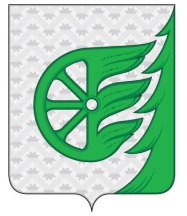 Администрация городского округа город ШахуньяНижегородской областиР А С П О Р Я Ж Е Н И Е